TAE BOPower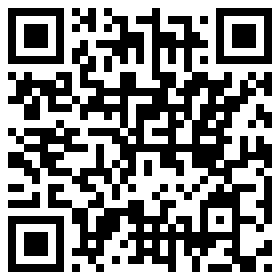 http://www.youtube.com/watch?v=j8qLSHL1NeYBasics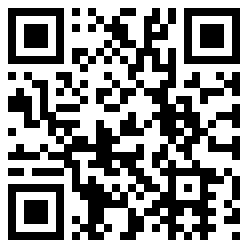 http://www.youtube.com/watch?v=B_9WFJjkCAEEXTREME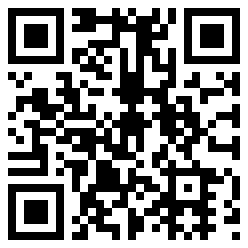 http://www.youtube.com/watch?v=uNve1V51q8IBOOTCAMP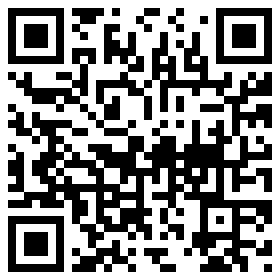 http://www.youtube.com/watch?v=pTM2X2CPlOc